附件四暨伯学院2021年新生来校报到流程图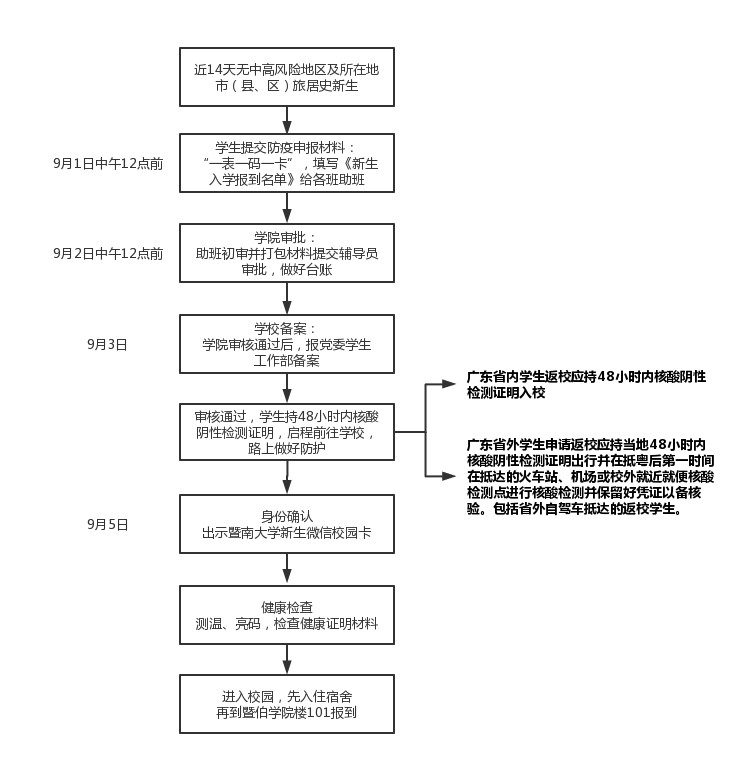 